MFL Long Term Spanish Plan 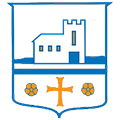 Year 3All children will achieve these objectives                          Most children will achieve these objectivesTermTopicTopic ObjectivesNational CurriculumLinks to previous topicsAutumn1Meet and greetSay hello and goodbye.Introduce themselves.Use a variety of greetingsSay how they are feeling.Count to ten.Say how old they are.Ask and answer simple questions for each topic area.Use different greetings for different situations.listen attentively to spoken language and show understanding by joining in and responding;engage in conversations; ask and answer questions; develop accurate pronunciation and intonation so that others understand when they are reading aloud or using familiar words and phrases; appreciate stories, songs, poems and rhymes in the language;speak in sentences, using familiar vocabulary, phrases and basic language structures;EYFS/KS1 – songs greetings and numbers.Autumn2My bodyNaming body parts.Give and respond to simple classroom instructions.Identify colours.Name items of clothing.Ask and answer questions using topic vocabulary.read and write simple wordsLink un/una to masculine and Feminine nounsUse ‘y’ to link several items in a sentencelisten attentively to spoken language and show understanding by joining in and responding;read carefully and show understanding of words, phrases and simple writing; appreciate stories, songs, poems and rhymes in the language; develop accurate pronunciation and intonation so that others understand when they are reading aloud or using familiar words and phrases;broaden their vocabulary and develop their ability to understand new words that are introduced into familiar written material, including through using a dictionary;Understand basic grammar of feminine and masculine nounsEYFS – songsColours body partsSpring1Time to eatFollow a story and join in the repeated parts.Say what food from a set they like/dislike.Describe the colour of an object.Ask politely for something. respond to a polite requestPredict a repeated phrase.Modify a colour adjective.Make a range of simple statements by substituting vocabularykey features and patterns of the language.describe people, places, things and actions orally and in writing;engage in conversations; ask and answer questions;express opinions and respond to those of others; seek clarification and help;appreciate stories, songs, poems and rhymes in the language;EYFS/KS1 – songsfoodSpring2The people around me Identify and introduce some of their relations;  Name some common pets; Recognise some of the letters of the Spanish alphabet.  Consider how verbs have different forms for different subjects;  Make new sentences by substituting other vocabulary appropriately; Pronounce some of the letters of the alphabetspeak in sentences, using familiar vocabulary, phrases and basic language structures;write phrases from memory, and adapt these to create new sentences, to express ideas clearly;develop accurate pronunciation and intonation so that others understand when they are reading aloud or using familiar words and phrases;explore the patterns and sounds of language through songs and rhymes and link the spelling, sound and meaning of words;engage in conversations; ask and answer questions; present ideas and information orally to a range of audiences; Understand basic grammar, including conjugation of high-frequency verbsEYFS/KS1 -songsfamily and petsSummer1All About SchoolListen and respond to topic vocabulary.Demonstrate understanding with actions.Write sentences converting el/la to un/una.Answer questions using the topic vocabulary.Express simple opinions.Express opinions, with use of ‘(no) me gusta(n)’Begin to know from memory if topic nouns are masculine/feminine.To ask and answer questions using topic vocabulary.Understand basic, including feminine, masculine and neuter forms and the conjugation of high-frequency verbs; key features and patterns of the language; how to apply these, for instance, to build sentences; and how these differ from or are similar to English.speak in sentences, using familiar vocabulary, phrases and basic language structures;engage in conversations; ask and answer questions; express opinionslisten attentively to spoken language and show understanding by joining in and responding;broaden their vocabulary and develop their ability to understand new words that are introduced into familiar written materialYear 3 – my bodySummer2Tell me whenSay and order the days of the week.Say and order the months of the year.Count up to 31.Say their own birthday.Recognise how some larger numbers are made by combining words for smaller numbers.Ask other people their birthday.Say today’s date.Identify the correct language for ‘yesterday’ and ‘tomorrow’.listen attentively to spoken language and show understanding by joining in and responding;speak in sentences, using familiar vocabulary, phrases and basic language structures;Understand basic grammar appropriate to the language being studied, how to apply these, for instance, to build sentences; and how these differ from or are similar to English.explore the patterns and sounds of language through songs and rhymes and link the spelling, sound and meaning of words;read carefully and show understanding of words, phrases and simple writing;to use know language to present information.KS1- songsDays and monthsYear 3 - meet and greet